ПРОЕКТ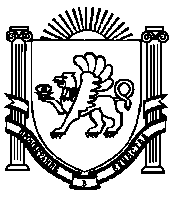 АДМИНИСТРАЦИЯДРОФИНСКОГО СЕЛЬСКОГО ПОСЕЛЕНИЯНИЖНЕГОРСКОГО РАЙОНАРЕСПУБЛИКИ КРЫМПОСТАНОВЛЕНИЕ2023 года										с. ДрофиноОб утверждении Программы профилактики рисков причинения вреда (ущерба) охраняемым законом ценностям при осуществлении муниципального жилищного контроля на территории Дрофинского сельского поселения Нижнегорского района Республики Крым на 2024 год Руководствуясь Федеральным законом от 06.10.2003 N 131-ФЗ "Об общих принципах организации местного самоуправления в Российской Федерации", статьей 44 Федерального закона от 31.07.2020 N 248-ФЗ "О государственном контроле (надзоре) и муниципальном контроле в Российской Федерации", Постановлением Правительства Российской Федерации от 25.06.2021 N 990 "Об утверждении Правил разработки и утверждения контрольными (надзорными) органами программы профилактики рисков причинения вреда (ущерба) охраняемым законом ценностям", Уставом муниципального образования Дрофинское сельское поселение Нижнегорского района Республики Крым, администрация Дрофинского сельского поселения Нижнегорского района Республики КрымПОСТАНОВЛЯЕТ:1. Утвердить Программу профилактики рисков причинения вреда (ущерба) охраняемым законом ценностям в сфере муниципального жилищного контроля на территории Дрофинского сельского поселения Нижнегорского района Республики Крым на 2024 год (прилагается).2. Настоящее постановление подлежит обнародованию на официальном Портале Правительства Республики Крым на странице Нижнегорского района (nijno.rk.gov.ru) в разделе «Районная власть», «Муниципальные образования района», подраздел «Дрофинский сельский совет», на информационном стенде администрации Дрофинского сельского поселения Нижнегорского района Республики Крым по адресу: Нижнегорский район, с. Дрофино, ул. Садовая , 9 и в сетевом издании «Официальный сайт Дрофинского сельского поселения Нижнегорского района Республики Крым» в сети Интернет (http://Дрофинскоесп.рф).3. Настоящее постановление вступает в силу с 1 января 2024 г.4. Контроль за исполнением настоящего постановления возложить на заведующего сектором по вопросам предоставления муниципальных услуг населению администрации Дрофинского сельского поселения Нижнегорского района Республики Крым.Председатель Дрофинского сельского совета глава - администрации Дрофинского сельского поселения					            Э.Э.ПаниевПриложениек постановлению администрацииДрофинского сельского поселенияНижнегорского района Республики Крымот _______2023 г. №___ПРОГРАММАпрофилактики рисков причинения вреда (ущерба) охраняемым закономценностям в сфере муниципального жилищного контроляна территории Дрофинского сельского поселенияНижнегорского района Республики Крым на 2024 годНастоящая Программа профилактики рисков причинения вреда (ущерба) охраняемым законом ценностям на 2024 год в сфере муниципального жилищного контроля на территории Дрофинского сельского поселения Нижнегорского района Республики Крым (далее - Программа) разработана в целях стимулирования добросовестного соблюдения обязательных требований организациями и гражданами, устранения условий, причин и факторов, способных привести к нарушениям обязательных требований и (или) причинению вреда (ущерба) охраняемым законом ценностям, создания условий для доведения обязательных требований до контролируемых лиц, повышение информированности о способах их соблюдения.Настоящая Программа разработана и подлежит исполнению администрацией Дрофинского сельского поселения Нижнегорского района Республики Крым (далее по тексту - администрация).1. Анализ текущего состояния осуществления муниципального контроля, описание текущего развития профилактической деятельности контрольного органа, характеристика проблем, на решение которых направлена Программа1.1. Вид муниципального контроля: муниципальный жилищный контроль.1.2. Предметом муниципального контроля на территории муниципального образования является:соблюдение гражданами и организациями (далее - контролируемые лица) обязательных требований установленных жилищным законодательством, законодательством об энергосбережении и о повышении энергетической эффективности в отношении муниципального жилищного фонда (далее - обязательных требований), а именно:1) требований к:- использованию и сохранности жилищного фонда;- жилым помещениям, их использованию и содержанию;- использованию и содержанию общего имущества собственников помещений в многоквартирных домах;- порядку осуществления перевода жилого помещения в нежилое помещение и нежилого помещения в жилое в многоквартирном доме;- порядку осуществления перепланировки и (или) переустройства помещений в многоквартирном доме;- формированию фондов капитального ремонта;- созданию и деятельности юридических лиц, индивидуальных предпринимателей, осуществляющих управление многоквартирными домами, оказывающих услуги и (или) выполняющих работы по содержанию и ремонту общего имущества в многоквартирных домах;- предоставлению коммунальных услуг собственникам и пользователям помещений в многоквартирных домах и жилых домов;- рядку размещения ресурсоснабжающими организациями, лицами, осуществляющими деятельность по управлению многоквартирными домами информации в государственной информационной системе жилищно-коммунального хозяйства (далее - система);- обеспечению доступности для инвалидов помещений в многоквартирных домах;- предоставлению жилых помещений в наемных домах социального использования;2) требований энергетической эффективности и оснащенности помещений многоквартирных домов и жилых домов приборами учета используемых энергетических ресурсов;3) правил:- изменения размера платы за содержание жилого помещения в случае оказания услуг и выполнения работ по управлению, содержанию и ремонту общего имущества в многоквартирном доме ненадлежащего качества и (или) с перерывами, превышающими установленную продолжительность;- содержания общего имущества в многоквартирном доме;- изменения размера платы за содержание жилого помещения;- предоставления, приостановки и ограничения предоставления коммунальных услуг собственникам и пользователям помещений в многоквартирных домах и жилых домов.Предметом муниципального контроля является также исполнение решений, принимаемых по результатам контрольных мероприятий.Администрацией за 2023 год проведено 0 проверок соблюдения действующего законодательства Российской Федерации в указанной сфере, в связи с чем не представляется возможным провести анализ текущего состояния осуществления вида контроля, описать текущий уровень развития профилактической деятельности контрольного органа, охарактеризовать проблемы, на решение которых направлена программа профилактики.В рамках профилактики рисков причинения вреда (ущерба) охраняемым законом ценностям администрацией в 2024 году осуществляются следующие мероприятия:1) размещение на официальном сайте администрации в сети "Интернет" перечней нормативных правовых актов или их отдельных частей, содержащих обязательные требования, оценка соблюдения которых является предметом муниципального контроля, а также текстов соответствующих нормативных правовых актов;2) осуществление информирования юридических лиц, индивидуальных предпринимателей по вопросам соблюдения обязательных требований, в том числе посредством разработки и опубликования руководств по соблюдению обязательных требований, разъяснительной работы в средствах массовой информации;3) обеспечение регулярного обобщения практики осуществления муниципального контроля и размещение на официальном интернет-сайте администрации соответствующих обобщений, в том числе с указанием наиболее часто встречающихся случаев нарушений обязательных требований с рекомендациями в отношении мер, которые должны приниматься юридическими лицами, индивидуальными предпринимателями в целях недопущения таких нарушений;4) выдача предостережений о недопустимости нарушения обязательных требований.2. Цели и задачи реализации Программы2.1. Целями профилактической работы являются:1) стимулирование добросовестного соблюдения обязательных требований всеми контролируемыми лицами;2) устранение условий, причин и факторов, способных привести к нарушениям обязательных требований и (или) причинению вреда (ущерба) охраняемым законом ценностям;3) создание условий для доведения обязательных требований до контролируемых лиц, повышение информированности о способах их соблюдения;4) предупреждение нарушений контролируемыми лицами обязательных требований, включая устранение причин, факторов и условий, способствующих возможному нарушению обязательных требований;5) снижение административной нагрузки на контролируемых лиц;6) снижение размера ущерба, причиняемого охраняемым законом ценностям.2.2. Задачами профилактической работы являются:1) укрепление системы профилактики нарушений обязательных требований;2) выявление причин, факторов и условий, способствующих нарушениям обязательных требований, разработка мероприятий, направленных на устранение нарушений обязательных требований;3) повышение правосознания и правовой культуры организаций и граждан в сфере рассматриваемых правоотношений.В положении о виде контроля мероприятия, направленные на нематериальное поощрение добросовестных контролируемых лиц, не установлены, следовательно, меры стимулирования добросовестности в программе не предусмотрены.В положении о виде контроля самостоятельная оценка соблюдения обязательных требований (самообследование) не предусмотрена, следовательно, в программе способы самообследования в автоматизированном режиме не определены (ч.1 ст.51 N 248-ФЗ).3. Перечень профилактических мероприятий, сроки (периодичность) их проведения4. Показатели результативности и эффективности ПрограммыN п/пНаименованиемероприятияСрок реализации мероприятияОтветственное должностное лицо1ИнформированиеИнформирование осуществляется администрацией по вопросам соблюдения обязательных требований посредством размещения соответствующих сведений на официальном сайте администрации и в печатном издании муниципального образованияПостоянноСпециалист администрации, к должностным обязанностям которого относится осуществление муниципального контроля2Обобщение правоприменительной практикиОбобщение правоприменительной практики осуществляется администрацией посредством сбора и анализа данных о проведенных контрольных мероприятиях и их результатах.По итогам обобщения правоприменительной практики администрация готовит доклад, содержащий результаты обобщения правоприменительной практики по осуществлению муниципального контроля, который утверждается руководителем контрольного органа.ежегодно не позднее 30 января года, следующего за годом обобщения правоприменительной практикиСпециалист администрации, к должностным обязанностям которого относится осуществление муниципального контроля3Объявление предостереженияПредостережение о недопустимости нарушения обязательных требований объявляется контролируемому лицу в случае наличия у администрации сведений о готовящихся нарушениях обязательных требований и (или) в случае отсутствия подтверждения данных о том, что нарушение обязательных требований причинило вред (ущерб) охраняемым законом ценностям либо создало угрозу причинения вреда (ущерба) охраняемым законом ценностям.По мере появления оснований, предусмотренных законодательствомСпециалист администрации, к должностным обязанностям которого относится осуществление муниципального контроля4Консультирование.Консультирование осуществляется в устной или письменной форме по телефону, посредством видео-конференц-связи, на личном приеме, в ходе проведения профилактического мероприятия, контрольного (надзорного) мероприятия.Постоянно по обращениям контролируемых лиц и их представителейСпециалист администрации, к должностным обязанностям которого относится осуществление муниципального контроля5Профилактический визит.Один раз в годСпециалист администрации, к должностным обязанностям которого относится осуществление муниципального контроляNп/пНаименование показателяВеличина11.Полнота информации, размещенной на официальном сайте контрольного органа в сети "Интернет" в соответствии с частью 3 статьи 46 Федерального закона от 31 июля 2021 г. N 248-ФЗ "О государственном контроле (надзоре) и муниципальном контроле в Российской Федерации".100%22.Утверждение доклада, содержащего результаты обобщения правоприменительной практики по осуществлению муниципального контроля, его опубликование.Исполнено/Не исполнено3.Доля выданных предостережений по результатам рассмотрения обращений с подтвердившимися сведениями о готовящихся нарушениях обязательных требований или признаках нарушений обязательных требований и в случае отсутствия подтвержденных данных о том, что нарушение обязательных требований причинило вред (ущерб) охраняемым законом ценностям либо создало угрозу причинения вреда (ущерба) охраняемым законом ценностям (%).20% и более4.Доля лиц, удовлетворённых консультированием в общем количестве лиц, обратившихся за консультированием.100%